ПОЛОЖЕНИЕ о XI Всероссийском фестивале-конкурсе детского и юношеского творчества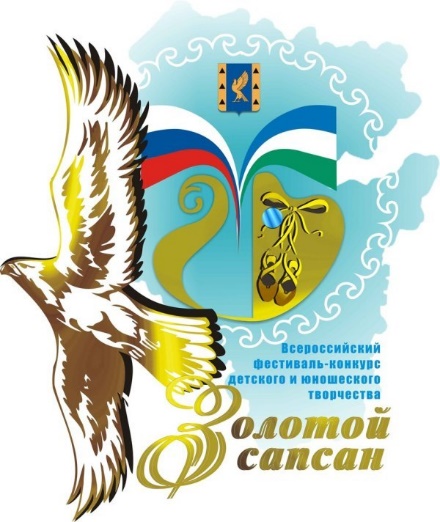 «ЗОЛОТОЙ САПСАН»Общие положенияНастоящее положение определяет порядок проведения XI Всероссийского фестиваля-конкурса детского и юношеского творчества «ЗОЛОТОЙ САПСАН» (далее – Фестиваль).Учредителями конкурса являются Министерство культуры Республики Башкортостан, Администрация городского округа город Кумертау Республики Башкортостан.Общее руководство Фестивалем осуществляет Муниципальное казенное учреждение «Управление культуры» городского округа город Кумертау Республики Башкортостан. Организацию и проведение Фестиваля осуществляет Муниципальное автономное учреждение «Концертно-театральное объединение» городского округа город Кумертау Республики Башкортостан.Фестиваль проводится в рамках Года полезных дел для малой Родины.Фестиваль проводится по следующим направлениям:- конкурс «Хореография»;- конкурс «Вокал»;- конкурс «Инструментальное исполнительство»;- конкурс «Театральное искусство»;- конкурс «Декоративно-прикладное искусство».Каждый коллектив, отдельный исполнитель имеет право участвовать в двух и более номинациях. Конкурсные выступления организуются Оргкомитетом по графику согласно электронной жеребьевке.Полный возраст участников определяется на день проведения конкурса (несоответствие возрастной группе может составлять не более 30% от общего количества участников в коллективе). Возраст участников может быть проверен по документам председателем и членами жюри.ВАЖНО!Замена репертуара запрещена! Фонограммы должны быть записаны на USB-носителях. Запрещается использовать фонограммы низкого технического уровня. Допускается использование «живого» аккомпанемента.В период проведения Фестиваля будут организованы культурные и спортивно-развлекательные программы, поэтому рекомендуется участникам иметь при себе спортивную форму и обувь, купальные костюмы. Также будет организован обмен сувенирами: рекомендуем участникам при себе иметь сувенирную продукцию с символами своего региона, населенного пункта.Всем участникам необходимо подписаться на группу Фестиваля в социальной сети «ВКонтакте» https://vk.com/club52885886 Цели и задачиЦелями и задачами Фестиваля является:-	выявление и всесторонняя поддержка наиболее талантливых и перспективных детей и молодежи;-	сохранение и развитие культурного потенциала, развитие межкультурного диалога, приобщение юных талантов к лучшим образцам культуры и искусства народов;-	эстетическое и нравственное воспитание детей и юношества;-	обмен опытом между коллективами, руководителями и педагогами, поддержка постоянных творческих контактов между ними, их объединение в рамках фестивального движения;-	повышение профессионального мастерства руководителей коллективов и педагогов (проведение семинаров, круглых столов и мастер-классов).Дата и место проведенияФестиваль проводится с 29 апреля по 30 апреля 2023 года в г. Кумертау Республики Башкортостан.Фестиваль проводится на базе:- Дворца культуры «Угольщиков» по адресу: г. Кумертау, ул. 40лет Победы, д.1;- Детской музыкальной школы по адресу г. Кумертау, ул. 40 лет Победы, д.1а;- Дома культуры «Рассвет» по адресу: г. Кумертау, ул. Ломоносова 31в.Размеры сцен: Дворца культуры «Угольщиков» - 8х10; ДМШ –5х7, Дома культуры «Рассвет» – 5х7.29 апреля – – открытие Фестиваля, конкурсный день, мастер-классы, круглый стол.30 апреля – награждение, гала-концерт, закрытие Фестиваля, отъезд.Подробная программа Фестиваля будет обозначена в раздаточном материале при регистрации участников Фестиваля.Условия конкурсаКонкурс «Хореография» проводится по следующим номинациям:- номинация «Эстрадный танец»;- номинация «Современный танец» - Contemporary;- номинация «Народный танец»;- номинация «Спортивный и бальный танец»;- номинация «Стилизованный танец»;- номинация «Уличный танец»;- номинация «Acro-dance»;- номинация «Детский танец» (5-7 лет, 8-10 лет).Конкурсанты представляют по одному произведению в каждой номинации.Возрастные категории: 5-7 лет, 8-10 лет, 11-14 лет, 15-18 лет, 19-24 года.Во всех номинациях предусмотрены формы: ансамбли, малые формы (2-5 чел.), солисты.Продолжительность выступления не более 4 минут. В случае превышения указанного времени жюри имеет право остановить выступление.Критерии оценки: уровень владения техникой, сценический образ, композиционная выстроенность, костюм.Конкурс «Вокал» (солисты, ансамбли) проводится по следующим номинациям:- номинация «Эстрадный вокал»:· «Эстрадная песня на русском языке»· «Эстрадная песня на иностранном языке» · «Национальная песня»· «Дебют» (занятие вокалом не более 1.5 лет)· «Патриотическая песня»· «Ретро-шлягер»· «Мировой хит»· «Край родной» - номинация «Народное пение»: · «Фольклор»· «Песня в обработке»· «Стилизованная народная песня»· «Авторская песня»- номинация «Академический вокал»:· «Произведение композиторов классиков»· «Песня композиторов-современников»· «Песня национального композитора»· «Народная песня»Конкурсанты представляют по одному произведению в каждой номинации. Возрастные категории: 5-6 лет, 7-9 лет; 10-12 лет; 13-15 лет, 16-17 лет, 18-21 год.  Возраст участников определяется по состоянию на 29 апреля 2022 года.В Конкурсных выступлениях с использованием фонограмм "минус" допускается прописанный БЭК-вокал для солистов, если он не дублирует основную партию вокалиста, возможно участие БЭК-вокалистов (по заявлению конкурсанта); не допускаются прописанный БЭК-вокал для ансамблей и DOUBLE-трек (инструментальное или голосовое дублирование основной партии) для солистов и ансамблей.Микрофоны, используемые во время конкурсных прослушиваний, отстроены для всех участников одинаково (контроль осуществляется специальным представителем Оргкомитета Фестиваля).Репертуар должен соответствовать возрасту ребенка, его индивидуальным особенностям и наиболее полно раскрыть вокальные данные.Продолжительность выступления не более 4 минут. В случае превышения указанного времени жюри имеет право остановить выступление.Руководитель, в случае необходимости, имеет право остановить выступление своего участника в первые 30 секунд, чтобы начать конкурсное выступление заново (относится к группам 5-6, 7-9 и 10-12 лет). Критерии оценки: школа, сценический образ, репертуар, костюм.	Конкурс «Театральное искусство» проводится по следующим номинациям:- номинация «Художественное слово»:	«Лирико-патриотическое направление»	«Комическое направление»	«Драматическое направление»- номинация «Музыкально-литературная миниатюра»- номинация «Пластический театр/миниатюра»- номинация «Драматический театр»        Форма исполнения:- поэзия (соло, ансамбль)- проза (соло, ансамбль)Возрастные категории: 5-6 лет, 7-9 лет; 10-12 лет; 13-15 лет, 16-17 лет, 18-21 год.Максимальная продолжительность одного произведения для солистов 3 минуты, для ансамблей 6 минут, для музыкально-литературной миниатюры не более 15 минут, пластический театр/миниатюра не более 20 минут, драматический театр продолжительность не более 20 минут, без использования больших декораций, на монтаж выделяется время не более 10 минутВ каждой номинации исполняется одно произведение.Возможно использование музыкального сопровождения.В случае превышения указанного времени жюри может остановить выступление участника.Критерии оценки: исполнительское мастерство, артистизм, свобода звучания голоса, сценическая культура (одежда, манера, собранность), соответствие исполняемого материала возрасту и индивидуальности конкурсанта.Конкурс «Инструментальное исполнительство» проводится по следующим номинациям:- Номинация «Фортепиано» (соло, ансамбль):Возрастные категории: 5-7 лет; 8-10 лет;11-13 лет; 14-16 лет; 16-21 год (студенты ССУЗов)В возрастной категории 5-7 лет (соло) участники исполняют два разнохарактерных произведения.Во всех остальных возрастных номинациях участники (соло) исполняют два разнохарактерных произведения (одно из которых полифоническое произведение или произведение крупной формы). Ансамбли в каждой возрастной группе исполняют два разнохарактерных произведения.- Номинация «Струнно-смычковые инструменты» (соло, ансамбль)Все участники (соло) исполняют два разнохарактерных произведения (одно из которых произведение крупной формы). В возрастной категории 7-9 лет два разнохарактерных произведения. Ансамбли в каждой возрастной группе исполняют два разнохарактерных произведения.- Номинация «Баян, аккордеон, гармонь» (соло, ансамбль)Все участники (баян, аккордеон соло) исполняют два разнохарактерных произведения (одно из которых обработка народной мелодии). В возрастной категории 7-9 лет два разнохарактерных произведения. Все участники (гармонь соло) исполняют два разнохарактерных произведения.Ансамбли в каждой возрастной группе исполняют два разнохарактерных произведения.- Номинация «Домра, балалайка, гитара» (соло, ансамбль)Домра, балалайка (соло):Все участники исполняют два разнохарактерных произведения (одно из которых обработка народной мелодии). В возрастной категории 7-9 лет два разнохарактерных произведения. Гитара (соло):7-9 лет - два разнохарактерных произведения.10-12 лет, 13-14 лет, 15-17лет (учащиеся ДМШ и ДШИ):1. Произведение зарубежного композитора 17-19 века2. Произведение современного композитора 20-21 века16-21 год (студенты ССУЗов) 1. Произведение зарубежного композитора 17-19 века2. Произведение современного композитора 20-21 векаАнсамбли в каждой возрастной группе исполняют два разнохарактерных произведения.- Номинация «Деревянные духовые инструменты» (соло, ансамбль)В возрастных категориях 7-9 лет, 10-12 лет, 13-14 лет участники исполняют два разнохарактерных произведения.В возрастных категориях 15-17 лет (учащиеся ДМШ и ДШИ), 16-21 лет (студенты ССУЗов) участники исполняют два разнохарактерных произведения (одно из которых произведение крупной формы).Ансамбли в каждой возрастной группе исполняют два разнохарактерных произведения.- Номинации «Медные духовые инструменты» (соло, ансамбль)В возрастных категориях 7-9 лет, 10-12 лет, 13-14 лет участники исполняют два разнохарактерных произведения.В возрастных категориях 15-17 лет (учащиеся ДМШ и ДШИ), 16-21 лет (студенты ССУЗов) участники исполняют два разнохарактерных произведения (одно из которых произведение крупной формы).Ансамбли в каждой возрастной группе исполняют два разнохарактерных произведения.- Номинация «Башкирские народные инструменты: курай, думбыра» (соло, ансамбль)Все участники исполняют два разнохарактерных произведения:1. Протяжная башкирская народная мелодия (без аккомпанемента)2. Башкирские народные наигрыши или марш (с аккомпанементом)Ансамбли в каждой возрастной группе исполняют два разнохарактерных произведения.Возрастные категории: 7-9 лет; 10-12 лет; 13-14 лет; 15-17 лет (учащиеся ДМШ и ДШИ); 16-21 год (студенты ССУЗов).Конкурс «Декоративно-прикладное искусство». Интернет-конкурс и выставка-конкурс проводятся по следующим номинациям:- номинация «Декоративная роспись»;- номинация «Объемно-пространственные композиции (керамика, скульптура, бумагопластика, береста, кукольное искусство и др.);- номинация «Текстиль» (вышивка, лоскутная техника, вязание, плетение, ткачество, гобелен, макраме, фильцевание, войлок и др.);- номинация «Декоративные живопись и графика (ИЗО)»;В конкурсе могут принимать участие все желающие в возрасте от 7 до 18 лет. Возрастные группы: младшая 7-10; средняя 11-13; старшая 14-18 летУчастники предоставляют не более 10 работ в материале от автора и неограниченное количество работ на интернет-конкурс.Участники несут ответственность за соблюдение законодательства Российской Федерации об авторском праве и смежных правах.Тема работ: «Традиции и инновации в российской культуре»Критерии оценки:- творческое решение, художественная ценность работы;- национальные особенности народных промыслов;- владение выбранной техникой; - раскрытие темы.Специальные дипломы присуждают по следующим номинациям: «Оригинальность и самобытность», «Лучший сувенир своего региона, края», «Сохранение народных традиций», «Приз зрительских симпатий».Конкурс проводится с 29 апреля по 30 апреля 2023 года в г. Кумертау Республики Башкортостан.Монтаж и оформление выставки 28 апреля 2023 г.Открытие выставки ДПИ и работа жюри 29 апреля 2023 г.Мастер-классы с 29 апреля по 30 апреля 2023 г. с 10 ч.Церемония награждения – 30 апреля 2023г.Демонтаж выставки – 01 мая 2023 г.На Фестиваль не принимаются работы, созданные из нетрадиционных для народного искусства материалов (пластилин, пластик, сухоцветы), а также вязание, вышивка, мягкая игрушка по готовым схемам, изделия с использованием продуктов питания (макароны, крупа), изделия в технике декупажа, академические живопись и графика.На каждое произведение участники готовят таблички с обязательным указанием названия работы, года создания, номинации, техники исполнения, учебного заведения (с указанием адреса), преподавателя и мобильного телефона!Работы по ИЗО принимаются оформленными на листе ватмана. Каждая работа должна иметь с обратной стороны следующие данные, заполненные печатными буквами: Ф.И.О. участника (полностью), возраст, название работы, год ее создания, номинация, техника исполнения, учебное заведение (с указанием адреса), Ф.И.О. преподавателя и его мобильного телефона.Работы на интернет - конкурс принимаются исключительно в электронном варианте по электронной почте: zolotoy.sapsan@bk.ru К каждой конкурсной работе должны быть приложена заявка в формате Excel и копия квитанции об оплате орг. взноса. При участии в конкурсе нескольких авторов от учебного заведения заявка в формате Excel оформляется одна на всех участников. Орг. взнос вносится одной общей суммой. За одну коллективную работу платится один взнос и выдается один диплом.Дипломы конкурса оформляются в электронном виде и высылаются на электронную почту участника, указанную в заявке, в течение 5 рабочих дней с момента опубликования решения жюри.В заявке указываются точные данные, без орфографических ошибок. При заполнении заявки все графы должны быть заполнены. При отсутствии руководителя работы, учебного заведения и другой информации ставится прочерк. Исправление в дипломе ошибок, допущенных по вине участника, производится на платной основе в размере 100 руб.К участию в конкурсе не допускаются:-работы, противоречащие этическим нормам;-работы, авторство которых не принадлежит участнику;-работы, к которым не приложены заявки и копии квитанции об оплате орг. взноса (либо с некорректно оформленными заявками).Работы участников, поступившие на конкурс, размещаются на странице сайта «Золотой сапсан» https://vk.com/club52885886 частично по усмотрению Дирекции Фестиваля.Жюри не публикует мотивации своих решений. Работы, присланные на конкурс, не рецензируются.Сроки приема работ и заявок: работы принимаются до 24 апреля 2023 г. по адресу: 453301, Республика Башкортостан, г.Кумертау, ул. Ломоносова д. 23а., Детская художественная школа г.Кумертау, тел.8(34761)4-19-74.Работы возвращаются за счет направляющей стороны.5. НаграждениеОрганизация призового фонда возлагается на оргкомитет Фестиваля.Компаниям, фирмам и отдельным представителям деловых кругов разрешается вносить благотворительные взносы на проведение Фестиваля и учреждать свои призы.Объявление итогов, награждение и Гала-концерт проходят в день закрытия Фестиваля.Награждение производится в каждой номинации и возрастной группе конкурсантов (1, 2, 3 премия - лауреат, медали, 4, 5, премии – дипломант, диплом за участие). Призовой фонд обладателя Гран-при составляет 200000 (двести тысяч рублей), в случаи нескольких обладателей Гран-при призовой фонд делится в равных частях. Гран-при присуждается одному из обладателей 1-й премии, набравшему наибольшее число голосов членов жюри, но не менее 51%. По решению жюри Гран-при может не присуждаться. Учреждены также специальные призы. Все участники получают Диплом участника Фестиваля.Педагогам, подготовившим лауреатов, будут вручены благодарственные письма.6. Авторские и другие праваОсновную видеосъемку ведет телекомпания Фестиваля. Телевизионные съемки конкурсных дней, Гала-концерта и других событий Фестиваля имеют право осуществлять телекомпании, аккредитованные Дирекцией Фестиваля.Порядок и форма аккредитации устанавливается Дирекцией Фестиваля.Возникающие спорные вопросы решаются путем переговоров с Дирекцией Фестиваля. Вся ответственность за авторские права на исполняемые произведения ложится на самих участников и их руководителей.В дни проведения Фестиваля запрещено распространение каких-либо материалов без согласования с Дирекцией Фестиваля.7. ЗаявкиДля участия в Фестивале необходимо:1.	Быть участником группы в социальной сети «ВКонтакте» https://vk.com/club52885886 2.	Подать анкету, заявку и список приезжающих, с указанием паспортных (свидетельства о рождении) данных, даты и места рождения, домашнего адреса и размещения по комнатам на эл. адрес: zolotoy.sapsan@bk.ru , тел.: 8 (34761) 4-10-05, 8 (34761) 4-20-30. ЗАЯВКИ И СПИСКИ ПРИНИМАЮТСЯ ДО 24 АПРЕЛЯ 2023 г. В случае изменения количества или замены участника срочно сообщить новые данные.Родители участников коллективов и отдельных исполнителей, при подаче заявления, автоматически подтверждают согласие на участие своего ребенка в конкурсных мероприятиях до 24 часов включительно.Грубые нарушения, повлекшие за собой травматизм, порчу имущества и нарушения распорядка Фестиваля влекут за собой следующие санкции:-За порчу имущества взимается оплата по выставленному счету.-Снятие участника с конкурса (участник остается на Фестивале с уведомлением вышестоящей организации).-Снятие с конкурса и досрочная отправка коллектива или участника домой с уведомлением вышестоящей организации.Организационный комитет Фестиваля оставляет за собой право в случае необходимости вносить изменения и дополнения в условия проведения Фестиваля.8. Условия и порядок оплаты Стоимость участия в Фестивале:- Проживание + 3-х разовое питание – от 800р./сутки. (по согласованию)- Участие в конкурсе: ансамбли –1000р. с человека, солисты – 2000р.Декоративно-прикладное искусство: - «Выставка – конкурс» 500р. – одна работа,- «Интернет – конкурс» 200 р. – одна работа,- для руководителя конкурсной работы - диплом «За подготовку победителей и участников конкурса» необходимо внести дополнительный орг. взнос в размере 150р.Дополнительные номинации: - ансамбли - 2500 р., малые формы - 1700 р., соло - 1000 р.ВНИМАНИЕ! В случае отказа от участия позднее 10 дней до начала конкурса 50% перечисленных средств возврату не подлежат, позднее 5 дней до начала конкурса вся сумма взноса не возвращается.  Мастер-классы для руководителей – 1000 руб., для участников – 500 руб. с человека. Реквизиты для безналичного расчета: МАУ «Концертно-театральное объединение» ГО г.Кумертау РБ ИНН 0262007268/КПП 026201001 РБ г.Кумертау ул. 40 лет Победы, 1Банковские реквизиты: Отделение НБ – Республика Башкортостан Банка России/УФК по Республике  Башкортостан г.Уфа,БИК 018073401,КС 03234643807230000100,ЕКС 40102810045370000067,УФК по Республике Башкортостан (ФУ Администрации ГО г.Кумертау РБ - МАУ  «Концертно-театральное объединение» ГО г. Кумертау РБ, л/с 30160080080) КБК 30000000047560000131ОКТМО 80723000ОГРН 1020201811871Директор: Аблякимов Сергей ШаифовичГлавный бухгалтер: Головачева Татьяна ВладимировнаСекретарь тел.: 8 (34761) 4-20-30, info@ktokumertau.ru  Бухгалтерия тел.: 8(34761) 4-38-89, kulturacbuk_buh@mail.ru  Полная информация о Фестивале размещена в группе социальной сети «ВКонтакте» https://vk.com/club52885886ЗАЯВКАучастника Всероссийского фестиваля-конкурса детского и юношеского творчества «ЗОЛОТОЙ САПСАН» 2023г.номинации «Хореография»Название коллектива (ФИО исполнителя) _________________________________________Номинация___________________________________________________________________Основная/ дополнительная номинация (нужное подчеркнуть)Возрастная группа_____________________________________________________________Город, страна_________________________________________________________________ФИО, должность руководителя, который будет указан в дипломе, благодарственном письме_______________________________________________________________________Мобильный телефон руководителя (обязательно!!!) ________________________________Необходимо проживание (да/нет): ____________Название номера на русском:________________________________________________________________________Технические требования _______________________________________________________ЗАЯВКАучастника Всероссийского фестиваля-конкурса детского и юношеского творчества «ЗОЛОТОЙ САПСАН» 2023г.номинации «Вокал»Название коллектива (ФИО исполнителя) _________________________________________Номинация___________________________________________________________________Основная/ дополнительная номинация (нужное подчеркнуть)Возрастная группа_____________________________________________________________Город, страна_________________________________________________________________ФИО, должность руководителя, который будет указан в дипломе, благодарственном письме_______________________________________________________________________Мобильный телефон руководителя (обязательно!!!) ________________________________Необходимо проживание (да/нет): ____________Название номера на русском:________________________________________________________________________Технические требования _______________________________________________________ЗАЯВКАна участие во Всероссийском фестивале-конкурсе детского и юношеского творчества «ЗОЛОТОЙ САПСАН» 2023г.(для номинаций «Инструментальное исполнительство», «Академическое пение», «Народное пение»)Ф.И.О. конкурсанта(ов) (полностью) _______________________________________________Номинация, музыкальный инструмент _____________________________________________Возраст (на 28 апреля 2023 года), дата рождения конкурсанта(ов)________________________Наименование образовательного учреждения _______________________________________Ф.И.О. преподавателя (полностью), контактный телефон (мобильный)_____________________________________________________________ --__________________________________Ф.И.О. концертмейстера (полностью), контактный телефон (мобильный) _______________________________________________________________________________________________Домашний адрес конкурсанта с указанием почтового индекса, контактный телефон (мобильный) _______________________________________________________________________Необходимо проживание (да/нет): ____________Программа выступления конкурсанта с указанием композитора, названия и хронометража каждого произведения Данная заявка подтверждает согласие конкурсанта на обработку персональных данных, требующихся в процессе подготовки и проведения конкурса-фестиваля.М.П.													(Подпись, расшифровка подписи, дата)Заявкаучастника Всероссийского фестиваля-конкурса детского и юношеского творчества «ЗОЛОТОЙ САПСАН» 2023г.в номинации «Декоративно-прикладного искусства»______________________________________________________________________________(наименование учебного заведения)_____________________________________________________________________________(адрес, телефоны, факс, e-mail учебного заведения)Руководитель организации       ____________  		       _______________________М. П.		              Подпись                                    Расшифровка подписи ЗАЯВКАучастника Всероссийского фестиваля-конкурса детского и юношеского творчества «ЗОЛОТОЙ САПСАН» 2023г.номинации «Театральное искусство»Название коллектива (ФИО исполнителя) _________________________________________Номинация___________________________________________________________________Основная/ дополнительная номинация (нужное подчеркнуть)Возрастная группа_____________________________________________________________Город, страна_________________________________________________________________ФИО, должность руководителя, который будет указан в дипломе, благодарственном письме_______________________________________________________________________Мобильный телефон руководителя (обязательно!!!) ________________________________Необходимо проживание (да/нет): ____________Название номера на русском:________________________________________________________________________Технические требования _______________________________________________________-------------------------------------------------------------------------------------------------------------------------ОБРАЗЕЦ ЗАПОЛНЕНИЯ СПИСКА РАЗМЕЩЕНИЕ ПО НОМЕРАМ (по 2, 3 человека)(заполняется печатными буквами)Количество приезжающих ________ человек. Из них:В конце списка ОБЯЗАТЕЛЬНО написать: Руководитель коллектива или солиста (Ф.И.О. полностью) несёт полную ответственность за жизнь и здоровье детей. Число и подпись.Ко всем заявкам прилагаются в обязательном порядке:Ксерокопия свидетельства о рождении или паспорта конкурсанта (Ф.И.О., дата рождения, серия, номер, кем и когда выдано, место регистрации)Ксерокопия ИНН (социального номера) конкурсанта-------------------------------------------------------------------------------------------------------------------------СОГЛАСОВАНО:Министр культурыРеспублики Башкортостан____________ А.И. Шафикова«____» ____________ 2023г.УТВЕРЖДАЮ:Глава Администрации городского округа город Кумертау Республики Башкортостан_______________ О.Ю. Фролов«____» ____________ 2023г.№ п/пФ.И.О. участникаНоминацияНазвание работыТехника исполненияДата рожденияФ.И.О., моб. телефон  преподавателяИтого: Участников Участников УчастниковРуководит. и сопровожд.Руководит. и сопровожд.дев.мал.жен.жен.муж.№ п/пФ.И.О.Дата рожденияМесто рожденияНомер паспорта (свидетельства о рождении), серия, кем и когда выданАдрес постоянного места жительства1.2.3.